Agenda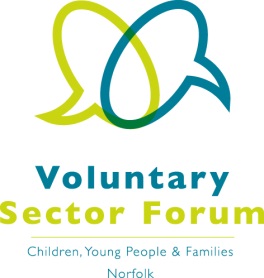 2 December 2020; 10.00am – 12.00 noonMicrosoft Teams meetingDates of future meetings:   Tuesday 2 March – Microsoft teams Wednesday 2 JuneTuesday 14 September Tuesday 7 DecemberTimeItem Presented byPurpose of item10.00amWelcome and introductionsChairAll those attending to introduce themselves via chat facility on Microsoft Teams10.10amMinutes of the last meeting and matters arisingVice Chair Approve the minutes and update on action points10.20am10.50amNCC Targeted Youth Support ServiceVulnerable Adolescent Group Partnership ForumLauren Downes, Head of YouthAimee Gedge, Momentum ManagerUpdate and Q&A11.00amBreakBreakBreak11.10amSector representationPriorities for the Forum: What are we trying to change and influence?Chair and Vice ChairUpdate on sector representation on boards 11:40am2021 FocusIdeas for 2021 meeting themes11.50amAOB / and future agenda items, if not covered aboveChairIdentify future agenda items